04/23/2023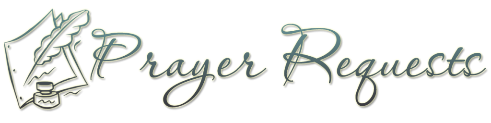 View all past prayer requests on our website   *   A spiritual awakening for our Country
  *   Our Country’s Leadership
  *   EFCA workers in Ukraine
  *   Christians being persecuted around the world especially Afghanistan, North Korea, China
  *   Israel for their challenges
  *   Dave, Sue Fritts & family - strength and healing
  *   Caroline Raker strength and discernment
  *   Pastor’s family (The Lord’s conviction for their children)
  *   Linda unspoken.
  *   Mission opportunity at George Mason University (Michael & Maggie Crum)
  *   Brenda for continued healing and for the wheelchair process and quick resolution
  *   Jerry for strength and energy to care for Brenda.
  *   Becky’s dad Russell passed away
  *   Margaret Dailey had a stroke and is in rehab. Speedy recovery
  *   Victor will have his vent upgraded. New nursing staff onboard.
  *   Backup tech for church
  *   Lee to feel better
  *   John and Blanca unspoken
  *   Travel mercies for Lori
  *   Tammy with health concerns
  *   Mia’s doctor appointment went well
  *   WVA having issues with wildfires and the difficulty of the job. Issues with fatalities during the defense of property

Persevere in prayer (Luke 18:1; 1 Thessalonians 5:17).  There is nothing wrong with repeatedly asking for the same thing. As long as what you are praying for is within the will of God (James 4:3; 1 John 5:14-15), keep asking until God grants your request or removes the desire from your heart. Sometimes God forces us to wait for an answer to our prayers in order to teach us patience and perseverance. Sometimes we ask for something when granting it is not yet in God’s timing for our lives. Sometimes we ask for something that is not God’s will for us, and He says “no.” Prayer is not only our presenting requests to God; it is God’s presenting His will to our hearts. Keep on asking, keep on knocking, and keep on seeking until God grants your request or convinces you that your request is not His will for you.